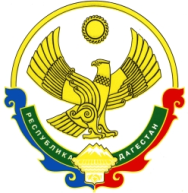                                          РОССИЙСКАЯ ФЕДЕРАЦИЯРЕСПУБЛИКА  ДАГЕСТАНМИНИСТЕРСТВО ОБРАЗОВАНИЯ И НАУКИ РЕСПУБЛИКИ ДАГЕСТАНМУНИЦИПАЛЬНОЕ БЮДЖЕТНОЕ ОБЩЕОБРАЗОВАТЕЛЬНОЕ УЧРЕЖДЕНИЕ«ЧИРКЕЙСКИЙ  ОБРАЗОВАТЕЛЬНЫЙ ЦЕНТР  ИМ. А.ОМАРОВА»368219, Республика Дагестан, Буйнакский район, с. Чиркей, ул. Имама Шамиля, тел.: 8 (988) 297  55  55,адрес: www.chirkey.dagestanschool.ru, e-mail: chirkeyschool@yandex.ru№  _____					                                   « __01__» ___09___ 2020 г.П Р И К А З № ____  по МБОУ «Чиркейский образовательный центр им. А. Омарова» «О компенсирующих выплатах и тарифицируемых доплатах» =====В соответствии с Законом  Республики Дагестан от 08.10.2009 г. № 345 с последующими изменениями с января 2019 года.                 «О новых системах оплаты труда работников государственных учреждений Республики Дагестан» и постановлением Правительства Республики Дагестан от 27.02.2019 г. № 28 «О внесении изменений в положение  об оплате труда работников государственных казенных бюджетных учреждений Республики Дагестан»,который действует с 1.01.2019 года.       Приказываю:Произвести выплаты за работу, не входящую в круг основных обязанностей работников, в следующих размерах (в процентах от ставок учителей):Вышеперечисленные доплаты установить до 31.08.2021 г.При наполняемости учебных классов (групп) менее 15 человек, доплату за проверку письменных работ в этих классах (группах) установить в размере 50 % от размера доплаты, указанной  в п.1 данного приказа.Заместителю директора образовательного центра Яхияеву М.Г. указать наполняемость классов  (групп) в учебном плане на 2020-2021 учебный год.Ахмедовой Б. произвести расчет и выплату заработной платы с 01.09.2020 г.Контроль за выполнением требований к проверке письменных работ учащихся учителями образовательного центра возложить на заместителей директора по УР Шамхалову М.А., Имиликова М.К., Яхияева М.Г., Абдулаева А.Г., Магомедову Г.А., Бартиханова Р.М.   Директор    образовательного центра:				/Бартиханов М.М./С приказом ознакомлены:Яхияев М.Г.Абдулаев А.ГАхмедова Б.Бартиханов Р.М.Шамхалова М.А.Магомедова Г.А.№п/пПредметКлассы – ставки% доплаты от ставкиКлассное руководствоКлассное руководствоКлассное руководствоКлассное руководство1В начальных классах (1-4)от ставки102В старших классах    (5-11)от ставки13За проверку письменных работ в  старших классахЗа проверку письменных работ в  старших классахЗа проверку письменных работ в  старших классахЗа проверку письменных работ в  старших классах3Русский язык и литература5-11/ 18часов104Родной язык и литература5-11/ 18часов105За преподавание родного языка 1-11 классов106Математика 5-11/ 18часов67Английский язык2-11/ 18часов68Физика 7-11/ 18часов39Химия 8-11/ 18часов3За проверку письменных работ в  начальных классахЗа проверку письменных работ в  начальных классахЗа проверку письменных работ в  начальных классахЗа проверку письменных работ в  начальных классах10Русский язык и чтение1-4/ 18часов1011Родной язык и литература1-4/ 18часов1012Математика 1-4/ 18часов613Английский язык1-4/ 18часов614За наличие детей в группах ДО в количестве от 21 до 30от ставки 315За заведованием учебными мастерскими от ставки 1316За заведованием учебными кабинетамиот ставки 517За заведованием учебно-опытным участкомот ставки             (в сезоне)10 18За обслуживание вычислительной техникиот ставки3019Молодым специалистам от ставки 2020За почетное звание 1021За работу  вредных условияхот ставки 1222Индивидуальное обучение на дому детей, имеющих ограниченные возможности здоровья на основании медицинского заключения.от ставки1323За проведение внеклассной работы по физвоспитаниюот ставки60